Μια βόλτα στο φεγγάρι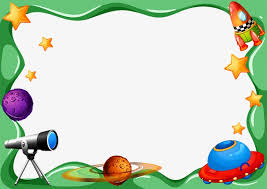 